modelovereenkomst betreffende ter beschikking stellen van elektriciteit tussen een Producent en de LOKALE Energiegemeenschap « xxx »Inleidende opmerkingenDit document bestaat uit een modelovereenkomst die de contractuele relatie organiseert tussen de lokale energiegemeenschap "XXX" en een lid-producent die elektriciteit ter beschikking stelt van de energiegemeenschap om deze binnen het Brussels Hoofdstedelijk Gewest te verdelen.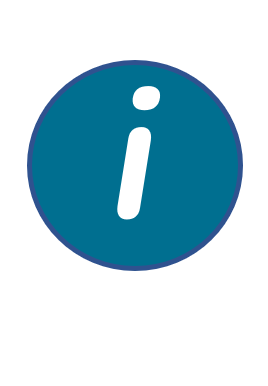 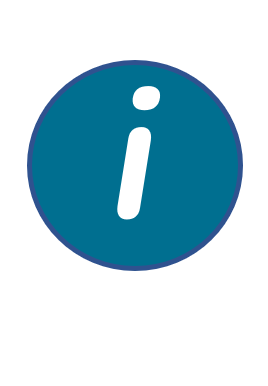 Overeenkomstig de ordonnantie van 19 juli 2001 betreffende de organisatie van de elektriciteitsmarkt in het Brussels Hoofdstedelijk Gewest (hierna "OELEK" genoemd) kan een lokale energiegemeenschap elektriciteit uit hernieuwbare energiebronnen binnen de energiegemeenschap delen . Hieronder vindt u een modelovereenkomst voor het organiseren van de contractuele relatie tussen een lokale energiegemeenschap en een lid-producent die eigenaar is van of een gebruiksrecht heeft op de productie-installatie(s) die de energiegemeenschap gebruikt om elektriciteit uit hernieuwbare energiebronnen te delen . Krachtens deze overeenkomst stelt de producent elektriciteit ter beschikking van de energiegemeenschap. Deze terbeschikkingstelling kan kosteloos of tegen vergoeding geschieden.Zorg ervoor dat u dit document invult volgens de specifieke kenmerken van uw project. Indien het lid dat eigenaar of houder van een gebruiksrecht op de productie-installatie is, alleen als producent aan de activiteit van het delen van elektriciteit deelneemt, volstaat deze overeenkomst. Indien het lid echter ook als consument deelneemt aan het delen van elektriciteit binnen de "XXX"-Energiegemeenschap, zal het een tweede overeenkomst met de Energiegemeenschap moeten ondertekenen om hun contractuele relatie in het kader van het delen van elektriciteit te regelen.Bovendien moet u voor de oprichting van uw energiegemeenschap een vergunningsaanvraag indienen bij BRUGEL . Deze aanvraag moet worden ingediend door middel van een formulier waarop u onder meer de ontwerpversie van deze overeenkomst, zoals door u ingevuld, moet bijvoegen. De door BRUGEL afgeleverde vergunning is geldig voor een periode van tien jaar, vanaf de afgifte ervan en hernieuwbaar. BRUGEL heeft richtlijnen gepubliceerd met meer informatie om u te helpen deze vergunning te verkrijgen. Om het onderzoek van de ontwerpovereenkomst door Brugel in het kader van de vergunningsaanvraag van uw Gemeenschap te vergemakkelijken, wordt u verzocht deze modelovereenkomst in het blauw in te vullen.InhoudsopgaveModelovereenkomst betreffende het ter beschikking stellen van elektriciteit tussen een producent en de lokale Energiegemeenschap "XXX"Deze overeenkomst is tot stand gekomen op ....../....../.......... Tussen: Indien het lid dat eigenaar is van de injectie een natuurlijke persoon is : [Naam], [Voornaam], geboren op [geboortedatum], ingeschreven in het Rijksregister onder nummer [rijksregisternummer], en woonachtig te [postadres] [(e-mailadres)],Indien het lid dat eigenaar is van de injectie een rechtspersoon is : [Naam van de vennootschap], [Vorm van de vennootschap], met maatschappelijke zetel te [Adres van de maatschappelijke zetel] [(E-mailadres)], ingeschreven bij de Kruispuntbank voor Ondernemingen onder nummer [XXX], vertegenwoordigd door [mevrouw/meneer] XXX in de hoedanigheid van [hoedanigheid van de vertegenwoordiger], daartoe naar behoren gemachtigd,Telefoonnummer: [invullen]Meternummer: [1SAGinvullen]EAN-nummer van het toegangspunt: [invullen].Hierna de "Producent" genoemd, aan de ene kant,En[Naam van de energiegemeenschap], [Vorm van de vennootschap], met maatschappelijke zetel te [Adres van de maatschappelijke zetel] [(e-mailadres)], ingeschreven bij de Kruispuntbank voor Ondernemingen onder nummer [XXX], vertegenwoordigd door [mevrouw/meneer] XXX, handelend in de hoedanigheid van [hoedanigheid van de vertegenwoordiger] (bv. secretaris, voorzitter, afgevaardigde voor het dagelijks bestuur), daartoe naar behoren gemachtigd,Hierna de "XXX-energiegemeenschap" of de "Energiegemeenschap" genoemd, aan de andere kant, De Producent en de Energiegemeenschap worden gezamenlijk de "Partijen" en individueel een "Partij" genoemd.De Partijen zijn derhalve overeengekomen de juridische voorwaarden van hun relatie in deze overeenkomst vast te leggen. Het wordt als volgt overeengekomen en aanvaard:PreambuleIn overeenstemming met de bepalingen van de ordonnantie van 19 juli 2001 betreffende de organisatie van de elektriciteitsmarkt in het Brussels Hoofdstedelijk Gewest (hierna "OELEK" genoemd), organiseert deze overeenkomst de levering van geïnjecteerde elektriciteit tussen de Energiegemeenschap "XXX" en de Producent, door de rechten en verplichtingen van de partijen vast te stellen . Deze geïnjecteerde elektriciteit wordt vervolgens binnen de Energiegemeenschap verdeeld. Deze overeenkomst voorziet met name in een kader voor de eerbiediging van de persoonlijke levenssfeer en de bescherming van persoonsgegevens, specificeert de voorwaarden voor de levering van elektriciteit, alsmede, in voorkomend geval, de regels voor de facturering van deze elektriciteit, netwerktarieven en andere heffingen, geeft aan welke procedure van toepassing is in geval van niet-betaling en de voorwaarden voor de inleiding van buitengerechtelijke procedures voor de beslechting van geschillen. Deel 1 - Algemene bepalingenArtikel 1. DefinitiesVoor de toepassing van deze overeenkomst gelden de volgende definities BRUGEL: de Brusselse regulerende instantie voor elektriciteit en gas in het Brussels Hoofdstedelijk Gewest .Lokale Energiegemeenschap: autonoom rechtspersoon die een of meerdere van de in artikel 28septies vermelde activiteiten uitoefent en waarvan het hoofddoel bestaat uit het bieden van milieu-, economische of sociale gemeenschapsvoordelen aan haar leden of aan de gebieden waar ze actief is, en niet zozeer uit financiële winst te genereren  . Slimme meter: een elektronische meter die in staat is om de in het net geïnjecteerde of aan het net onttrokken elektriciteit te meten, meer informatie verschaft dan een conventionele meter, en in staat is gegevens te verzenden en te ontvangen via een vorm van elektronische communicatie . Geïnjecteerde elektriciteit: de overtollige elektriciteitsproductie van een of meer productie-installaties die eigendom zijn van de Producent of waarover hij een gebruiksrecht heeft en die kan worden geherwaardeerd op de elektriciteitsmarkt en ter beschikking kan worden gesteld van de Energiegemeenschap om daar te worden gedeeld, overeenkomstig deze overeenkomst.  Gedeelde elektriciteit: het volume geïnjecteerde elektriciteit dat wordt verbruikt door de deelnemers aan de binnen de "XXX"-energiegemeenschap georganiseerde activiteit voor het delen van elektriciteit. Communicatiefunctie van de slimme meter: vermogen van de slimme meter om op afstand persoonlijke gegevens van de slimme meter door te geven . Leverancier: elke natuurlijke of rechtspersoon die elektriciteit verkoopt . Netwerktarieven: tarieven voor het gebruik van het distributienet, tarieven voor meetactiviteiten, tarieven voor openbare dienstverplichtingen en toeslagen en, in voorkomend geval, tarieven voor de doorberekening van transmissiekosten.  Netbeheerder: de gewestelijke transmissienetbeheerder of de distributienetbeheerder die is aangewezen overeenkomstig de bepalingen van hoofdstuk II van het OELEK . Tariefschema: Tarieven zoals vastgesteld door Brugel, voornamelijk met betrekking tot de distributietarieven die van toepassing zijn op de energiedelen .Residuele injectie: het aandeel van de geïnjecteerde elektriciteit, voor een bepaald kwartier, dat niet wordt gedeeld binnen de "XXX" Energiegemeenschap omdat het groter is dan de som van het verbruik van de deelnemers aan de binnen de Energiegemeenschap georganiseerde activiteit voor het delen van elektriciteit.Productie-installatie: de installatie, aangesloten op het gewestelijk transmissie- of distributienet, die elektriciteit produceert uit hernieuwbare energiebronnen en die is beschreven in Bijlage 1 van deze overeenkomst. De door deze installatie geproduceerde elektriciteit wordt ter beschikking gesteld van de Energiegemeenschap "XXX" om te worden verdeeld onder de verbruikende leden die deelnemen aan het binnen de Energiegemeenschap georganiseerde delen van de elektriciteit.  Lid van de "XXX" Energiegemeenschap: elk lid, aandeelhouder, geassocieerde of elke andere persoon die deel uitmaakt van de Energiegemeenschap, mits hij voldoet aan de voorwaarden die door of krachtens het OELEK zijn vastgesteld en aan de voorwaarden die zijn vastgelegd in zijn statuten of andere gelijkwaardige oprichtingsdocumenten . OELEK: de ordonnantie van 19 juli 2001 betreffende de organisatie van de elektriciteitsmarkt in het Brussels Hoofdstedelijk Gewest. Ordonnantie van 17 maart 2022: de ordonnantie tot wijziging van de ordonnantie van 19 juli 2001 betreffende de organisatie van de elektriciteitsmarkt in het Brussels Hoofdstedelijk Gewest, de ordonnantie van 1 april 2004 betreffende de organisatie van de gasmarkt in het Brussels Hoofdstedelijk Gewest, betreffende de wegenisretributies voor gas en elektriciteit en tot wijziging van de ordonnantie van 19 juli 2001 betreffende de organisatie van de elektriciteitsmarkt in het Brussels Hoofdstedelijk Gewest en de ordonnantie van 12 december 1991 tot oprichting van begrotingsfondsen met het oog op de omzetting van de richtlijnen 2018/2001 en 2019/944. Het delen van elektriciteit: gedeeld verbruik van de leden van energiegemeenschap "XXX" die zijn aangesloten op het gewestelijk transmissie- of distributienet, gedurende eenzelfde kwartuurperiode, van alle of een deel van de elektriciteit geproduceerd door één of meer productie-installaties die zijn aangesloten op het gewestelijk transmissie- of distributienet en geïnjecteerd in het gewestelijk transmissie- of distributienet . Producent: de natuurlijke persoon of rechtspersoon die elektriciteit uit hernieuwbare energiebronnen produceert, die zowel lid is van de Energiegemeenschap als de eigenaar is van of houder is van een gebruiksrecht op de productie-installatie(s) waarvan²² de productie binnen de Energiegemeenschap gedeeld wordt , en die als zodanig is geïdentificeerd op de identificatiepagina van de partijen bij deze overeenkomst  . Technisch reglement: voorschriften die de betrekkingen tussen de netbeheerder, de toegangshouders  tot het net, de netgebruikers en de beheerders van andere netten regelen en die de technische en administratieve eisen bevatten die de goede werking van het net, zijn koppelingen en de toegang ertoe moeten waarborgen .Overgangsregeling voor het delen van elektriciteit: beslissing 212 van 27 oktober 2022 van BRUGEL, betreffende de goedkeuring van deelreglement voorgesteld door de distributienetbeheerder van elektriciteit en gas, SIBELGA.Netwerk: alle kabels en leidingen, alsmede verbindingen, injectie-, transformatie- en distributiestations, dispatching- en afstandsbesturingsinstallaties en alle hulpinstallaties, gebruikt voor de transmissie, de gewestelijke transmissie of de distributie van elektriciteit . Transmissienet: alle transmissie-installaties met een spanning hoger dan 70 kV, geïnstalleerd op Belgisch grondgebied, zoals gedefinieerd in artikel 2, 7°, van de wet .Gewestelijk transmissienet: het net met een nominale spanning van 36 kV gevestigd op het grondgebied van het Brussels Hoofdstedelijk Gewest, met uitzondering van de installaties bedoeld in artikel 4 en artikel 29, § 2, tweede lid . Distributienet: de netten met een spanning van minder dan 36 kV, aangelegd op het grondgebied van het Brussels Hoofdstedelijk Gewest, alsook de delen van het 36 kV-net die overeenkomstig artikel 4 worden vernieuwd en de installaties bedoeld in artikel 29, § 2, tweede lid .GDPR: de Verordening (EU) 2016/679 van het Europees Parlement en de Raad van 27 april 2016 betreffende de bescherming van natuurlijke personen in verband met de verwerking van persoonsgegevens en betreffende het vrije verkeer van die gegevens, en tot intrekking van Richtlijn 95/46/EG (Algemene verordening gegevensbescherming). Hernieuwbare energiebronnen: alle hernieuwbare niet-fossiele energiebronnen, waaronder wind, zon, omgevingslicht, aardwarmte, getijden-, golf- of andere mariene energie, waterkracht, biomassa, stortgas, gas van rioolzuiveringsinstallaties en biogas. Netgebruiker: iedere natuurlijke persoon of rechtspersoon wiens installaties rechtstreeks of onrechtstreeks via een particulier net zijn aangesloten op het gewestelijk transmissienet of het distributienet en die de mogelijkheid heeft om elektriciteit aan het net te onttrekken of te injecteren . In geval van tegenstrijdigheid tussen de definities in artikel 1 en de definities in de OELEK, hebben deze laatste voorrang.Artikel 2. Doel van de overeenkomstHet doel van deze overeenkomst is het ter beschikking stellen van elektriciteit, gratis of tegen betaling, tussen de Partijen te regelen en derhalve hun respectieve rechten en verplichtingen vast te leggen. Krachtens deze overeenkomst stelt de Producent aan de Energiegemeenschap "XXX" de geïnjecteerde elektriciteit - uit hernieuwbare energiebronnen - ter beschikking die is geproduceerd door een of meer productie-installaties waarvan hij de eigenaar of de houder van een gebruiksrecht is, zodat de Energiegemeenschap deze elektriciteit in haar midden kan delen. Deze overeenkomst voorziet met name in een kader voor de eerbiediging van de persoonlijke levenssfeer en de bescherming van persoonsgegevens, specificeert de voorwaarden voor de levering van elektriciteit, alsmede, in voorkomend geval, de regels voor de facturering van elektriciteit, netwerktarieven en andere heffingen, geeft aan welke procedure van toepassing is in geval van niet-betaling en de voorwaarden voor de inleiding van buitengerechtelijke procedures voor de beslechting van geschillen. Artikel 3. VerklaringenDe "XXX" Energiegemeenschap verklaart dat zij voldoet aan de wettelijke en reglementaire voorwaarden eigen aan het statuut van lokale Energiegemeenschap, in de zin van het OELEK. In het bijzonder verklaart de "XXX" Energiegemeenschap dat zij een vergunningsaanvraag zal indienen bij BRUGEL, overeenkomstig artikel 28sexies van het OELEK, en dat zij zich voorafgaand aan de uitvoering van haar activiteiten zal aanmelden bij de bevoegde netbeheerder, overeenkomstig de voorwaarden bepaald in de geldende technische reglementen . De "XXX" Energiegemeenschap erkent dat zij van de Producent niet kan verlangen dat hij elektriciteit injecteert om de totale behoefte aan elektriciteit van haar leden die deelnemen aan het delen van elektriciteit binnen de Energiegemeenschap te dekken. De Producent verklaart dat hij eigenaar is van / een gebruiksrecht heeft op een of meer installaties voor de productie van elektriciteit uit hernieuwbare energiebronnen (cf. Bijlage 1 van deze overeenkomst). Hij verklaart dat hij gerechtigd is de geïnjecteerde elektriciteit van de genoemde productie-installatie(s) beschikbaar te stellen voor de binnen de "XXX" Energiegemeenschap georganiseerde activiteit van het delen van elektriciteit.De Producent verklaart dat hij zich ervan bewust is dat de Energiegemeenschap de geïnjecteerde elektriciteit alleen zal afnemen om de elektriciteitsbehoeften te dekken van haar leden die deelnemen aan de activiteit van het elektriciteit delen, georganiseerd binnen de Energiegemeenschap. Derhalve kan niet worden uitgesloten dat de geïnjecteerde elektriciteit gedurende een bepaald kwartier groter is dan de som van het verbruik van de deelnemers aan de activiteit van het delen van de elektriciteit. In dat geval wordt de residuele injectie aan de Producent toegewezen overeenkomstig de bepalingen van artikel 8 hieronder .Meer in het algemeen verklaren de partijen :In staat zijn deze overeenkomst zelfstandig aan te gaan en niet in een gerechtelijke sanerings-, faillissements- of liquidatieprocedure verwikkeld zijn; De feiten waarop deze overeenkomst betrekking heeft, te kennen en te aanvaarden; Dat deze overeenkomst geen belemmering vormt voor of in strijd is met verbintenissen die zij jegens een derde zijn aangegaan.Artikel 4. Duur van de overeenkomstDeze overeenkomst wordt van kracht na ondertekening door de Partijen op de datum die is vermeld op de identificatiepagina van de Partijen. De ter beschikking stelling van elektriciteit tussen de Producent en de "XXX" Energiegemeenschap begint op de eerste dag van de maand die volgt op de maand waarin aan alle door OELEK genoemde voorwaarden is voldaan en na de ondertekening van deze overeenkomst door elk van de Partijen.  De overeenkomst wordt gesloten voor een periode van [onbepaald/x jaar]. Indien de overeenkomst is gesloten voor bepaalde tijd : De overeenkomst kan stilzwijgend worden verlengd voor een periode van x jaar, zonder dat er formaliteiten moeten worden vervuld. De overeenkomst kan worden opgezegd overeenkomstig de voorwaarden van artikel 12 van deze overeenkomst.Deel 2 - Rechten en verplichtingen van de partijen Artikel 5. Rechten en verplichtingen van de EnergiegemeenschapDe "XXX" Energiegemeenschap komt al haar verplichtingen uit hoofde van het OELEK na. In het bijzonder moet de "XXX"-Energiegemeenschap: Bij BRUGEL een vergunning aanvragen om erkend te worden als Energiegemeenschap ; Bij BRUGEL een hernieuwingsaanvraag indienen om de genoemde vergunning te behouden na een periode van 10 jaar vanaf de ontvangst van de vorige vergunning;BRUGEL op de hoogte brengen van elke substantiële wijziging die zich binnen de Gemeenschap voordoet, zoals gespecifieerd in de interpretatiegids van BRUGEL;Zich aanmelden en als enig contactpersoon voor de betrokken netbeheerder fungeren ; In voorkomend geval, de door de Producent geïnjecteerde elektriciteit tegen de overeengekomen prijs aankopen, overeenkomstig deze overeenkomst. De voorwaarden betreffende de facturering van de elektriciteit en de procedure in geval van niet-betaling worden uiteengezet in de artikelen 10 en 11 van deze overeenkomst;Het dagelijks beheer van de activiteit inzake het delen van elektriciteit organiseren en uitvoeren of delegeren aan een derde; De verantwoordelijkheid opnemen voor de facturering aan de consumenten van de gedeelde elektriciteit die zij respectievelijk hebben verbruikt en voor de inning ervan;De netwerktarieven voor het delen van elektriciteit innen en aan de betrokken netbeheerder betalen; Jaarlijks/maandelijks/tien keer per jaar aan de Producent de hoeveelheden elektriciteit van zijn productie-installatie(s) die binnen de Energiegemeenschap zijn gedeeld doorgeven; De privacy en de bescherming van de persoonsgegevens van de Producent waarborgen; De Producent zo spoedig mogelijk op de hoogte stellen in geval van beëindiging van of een belangrijke wijziging in de activiteit van het gezamenlijk gebruik van elektriciteit.Artikel 6. Rechten en verplichtingen van de ProducentDe Producent behoudt de rechten en verplichtingen die voortvloeien uit zijn status als gebruiker van het netwerk . De Producent moet met name : Eigenaar zijn van of een gebruiksrecht hebben op de productie-installatie(s) uit hernieuwbare energiebronnen zoals beschreven in Bijlage 1 bij deze overeenkomst;Beschikken over de certificering van haar installatie voor de productie van elektriciteit uit hernieuwbare bronnen, overeenkomstig het besluit van de Brussels Hoofdstedelijke Regering van 17 december 2015 betreffende de bevordering van groene stroom ; Lid zijn van de "XXX" Energiegemeenschap en voldoen aan de vereisten voor lidmaatschap overeenkomstig artikel 28sexies van het OELEK ; De geïnjecteerde elektriciteit die door zijn productie-installatie(s) wordt geproduceerd beschikbaar stellen of, in voorkomend geval, verkopen aan de Energiegemeenschap (zie Bijlage 1), overeenkomstig deze overeenkomst. De voorwaarden betreffende de prijs van de geïnjecteerde elektriciteit, de facturering van deze elektriciteit en de procedure bij niet-betaling worden beschreven in de artikelen 9 tot en met 11 van deze overeenkomst;De Energiegemeenschap opdragen de betrokken netbeheerder in kennis te stellen van zijn deelname als Producent aan de binnen haar georganiseerde activiteit voor het delen van elektriciteit en de Energiegemeenschap machtigen om bij de betrokken netbeheerder de voor het delen van elektriciteit vereiste productiegegevens te verzamelen, overeenkomstig de geldende technische voorschriften ; Uitgerust zijn met een slimme meter en instemmen met de activering van de communicatiefunctie ervan ; De Energiegemeenschap zo spoedig mogelijk in kennis stellen van de beëindiging van de productieactiviteit of van een belangrijke wijziging met betrekking tot zijn status als Producent. Deel 3 - Regels en regelingen voor de elektriciteitsvoorzieningArtikel 7. MeetinrichtingOvereenkomstig de geldende regelgeving installeert de distributienetbeheerder systematisch een slimme meter op het distributienet wanneer een Producent deelneemt aan het delen van elektriciteit. De distributienetbeheerder is verantwoordelijk voor de installatie, onderhouden en uitlezen van de meters en het verwerken van de meetgegevens. De Producent moet instemmen met de activering van de communicatiefunctie van zijn slimme meter om te kunnen deelnemen aan het binnen de Energiegemeenschap georganiseerde delen van elektriciteit. Door de ondertekening van deze overeenkomst gaat de Producent ermee akkoord dat de Energiegemeenschap de installatie van een slimme meter bij de distributienetbeheerder aanvraagt.Overeenkomstig de artikelen 26terdecies en 26unvicies van het OELEK verleent de distributienetbeheerder de Energiegemeenschap toegang tot de productiegegevens die door de slimme meter van de Producent zijn verzameld, zodat de Energiegemeenschap de gedeelde elektriciteit, kan factureren. 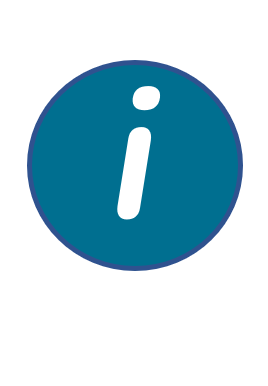 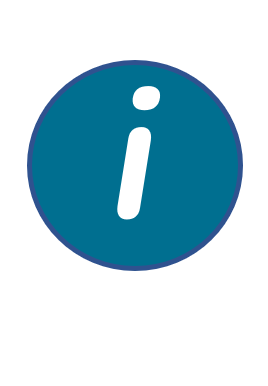 Artikel 8. Verdeling van residuele injectieEr is sprake van residuele injectie wanneer, voor een bepaald kwartier, de door de Producent geïnjecteerde hoeveelheid elektriciteit groter is dan de som van het verbruik van de leden van de "XXX"-energiegemeenschap die deelnemen aan het delen van elektriciteit. Wanneer er slechts één Producent is, wordt de volledige residuele injectie aan zijn injectiepunt toegewezen. Vanaf dat moment behoort de residuele injectie toe aan de Producent en kan hij deze verkopen aan een elektriciteitsleverancier . Wanneer er verschillende Producenten zijn waarmee de "XXX"-Energiegemeenschap contractueel is overeengekomen hun elektriciteit af te nemen en binnen de Energiegemeenschap te delen, telt de betrokken netbeheerder al hun geïnjecteerde elektriciteit op - kwartier per kwartier - ongeacht de gebruikte productietechnologieën. Bijgevolg zal het delen van elektriciteit binnen de Energiegemeenschap gebaseerd zijn op de som van de injecties van de verschillende producenten. In dit geval wordt de residuele injectie verdeeld tussen de producenten, in verhouding tot hun individuele injecties. Artikel 9. Prijs van de geïnjecteerde elektriciteitDe door de Producent geïnjecteerde elektriciteit wordt kosteloos ter beschikking gesteld van de "XXX" Energiegemeenschap/ De verkoopprijs van de geïnjecteerde elektriciteit is vastgesteld op ..... cent/kWh, exclusief BTW / De verkoopprijs voor gedeelde elektriciteit is gebaseerd op de volgende formule...............Geef aan of de Producent al dan niet BTW-plichtig is. Daarnaast zijn er netwerkkosten, belastingen, toeslagen, vergoedingen en bijdragen van allerlei aard van toepassing op deze elektriciteit.Ten minste xxx maanden voor het einde van de factureringsperiode kunnen de partijen in onderling overleg besluiten om de prijs van de geïnjecteerde elektriciteit te wijzigen.Elke wijziging van de elektriciteitsprijs geldt pas vanaf de volgende factureringsperiode, als omschreven in artikel 10 van deze overeenkomst.  De Producent moet de Gemeenschap zo snel mogelijk per e-mail of post op de hoogte stellen van elke wijziging, afschaffing of invoering van een belasting, recht of heffing die - rechtstreeks of onrechtstreeks - de prijs van de gedeelde elektriciteit beïnvloedt. Deze wijzigingen zullen kunnen worden weerspiegeld in de facturering van de Gemeenschap. Indien de Energiegemeenschap deze wijzigingen weigert, kan zij de overeenkomst kosteloos beëindigen overeenkomstig de voorwaarden van artikel 14 van deze overeenkomst. Artikel 10. Facturering van geïnjecteerde elektriciteitDe factureringsperiode is het kalenderjaar/andere periode.X keer per jaar stuurt de Energiegemeenschap de Producent een overzicht van de geïnjecteerde hoeveelheden elektriciteit die aan de Energiegemeenschap ter beschikking zijn gesteld en zijn gedeeld. Op basis van deze informatie factureert de Producent de geïnjecteerde elektriciteit die binnen de "XXX" Energiegemeenschap is gedeeld. De Producent factureert de geïnjecteerde elektriciteit x keer per jaar, elektronisch en/of per post. [OPTIE] De Energiegemeenschap betaalt de Producent een maandelijks voorschot van x euro per maand. Het voorschot is verschuldigd op de x van elke maand. Elk jaar stelt de Producent een jaaroverzicht op van de binnen de Energiegemeenschap gedeelde geïnjecteerde elektriciteit en stuurt hij haar een regularisatiefactuur, gebaseerd op de reeds betaalde maandelijkse voorschotten.De betalingstermijn voor facturen bedraagt x dagen (minimaal 15 dagen), te rekenen vanaf de ontvangst van de factuur. De Energiegemeenschap "XXX" betaalt de door de Producent opgestelde factuur door middel van een bankoverschrijving, overeenkomstig de op de factuur vermelde voorwaarden. Artikel 11. Procedure in geval van wanbetalingIn geval van niet-betaling van het bedrag dat in rekening is gebracht voor de levering van binnen de Energiegemeenschap gedeelde elektriciteit, is de volgende procedure van toepassing: Binnen x werkdagen (minimaal 15 dagen) na de vervaldatum van de factuur stuurt de Producent de Energiegemeenschap een herinneringsbrief met het verzoek de factuur te betalen.Indien de Energiegemeenschap hieraan geen gevolg geeft, zendt de Producent ten vroegste binnen 15 dagen en uiterlijk binnen 30 dagen na de verzending van de herinnering een ingebrekestelling per aangetekende brief en per gewone post.Indien de betaling niet binnen x dagen (minimaal 7 dagen) na ontvangst van de ingebrekestelling plaatsvindt, kan de Producent deze overeenkomst van rechtswege beëindigen.  In geval van niet-betaling na afloop van deze procedure zal de Producent zijn schuld met alle rechtsmiddelen innen.Aanmaningskosten kunnen door de Producent in rekening worden gebracht vanaf de vierde onbetaalde termijn per kalenderjaar, waarbij de eerste drie aanmaningen gratis zijn. Aanmaningskosten voor extra aanmaningen mogen maximaal € 7,50 plus portokosten bedragen. Een forfaitaire boete kan door de Producent worden toegepast in geval van volledige of gedeeltelijke niet-betaling van de schuld na afloop van de factureringsperiode en na het verzenden van een ingebrekestelling. Voor schulden kleiner dan of gelijk aan €150 is dit maximaal €20; voor schulden tussen €150,01 en €500 is dit maximaal 30€ + 10% van het verschuldigde bedrag voor dezelfde schijf.In het kader van deze overeenkomst is de vergoeding begrensd tot …€.Deel 4 - Diverse bepalingenArtikel 12. Beëindiging van de overeenkomstTenzij de overeenkomst eenzijdig op initiatief van een Partij of in onderlinge overeenstemming tussen de Partijen wordt opgezegd, wordt zij gesloten voor de in artikel 4 genoemde duur. Deze overeenkomst vervalt hoe dan ook indien de door BRUGEL aan de "XXX" Energiegemeenschap verleende vergunning, die geldig is voor een periode van 10 jaar, wordt ingetrokken of niet wordt verlengd.  In geval van een ingrijpende wijziging van het wettelijk of regelgevend kader voor het delen van elektriciteit binnen een  Energiegemeenschap verbinden de Partijen zich ertoe om - te goeder trouw - te onderhandelen over een nieuwe overeenkomst in overeenstemming met de wettelijke voorschriften, binnen de door deze laatste opgelegde termijn. Bij gebrek aan een nieuwe overeenkomst tussen de partijen wordt deze overeenkomst automatisch beëindigd. In geval van overlijden of, in voorkomend geval, faillissement van één van de Partijen wordt de overeenkomst automatisch beëindigd. Deze overeenkomst kan te allen tijde met wederzijdse instemming van de Partijen worden beëindigd. Deze overeenkomst kan vóór het verstrijken ervan eenzijdig door de Partijen worden opgezegd onder de in de artikelen 13 en 14 genoemde voorwaarden. De Energiegemeenschap blijft in ieder geval verantwoordelijk voor de administratieve procedures ten aanzien van derden na de beëindiging van deze overeenkomst in het kader van de door haar georganiseerde activiteit voor het delen van elektriciteit. Artikel 13. Vervroegde beëindiging op initiatief van de producentMet inachtneming van een opzegtermijn van 3 weken kan de Producent deze overeenkomst eenzijdig beëindigen indien hij zijn elektriciteit niet langer ter beschikking van de "XXX" Energiegemeenschap wenst te stellen. Hij zal zijn voornemen om deze overeenkomst te beëindigen per eenvoudige kennisgeving/ aangetekende brief kenbaar maken. Uiterlijk op 1 januari 2026 stelt de Producent zijn elektriciteit niet langer ter beschikking van de Gemeenschap binnen een termijn van 24 uur.Opzegging betekent dat de overeenkomst niet langer geldig is voor de toekomst. De Partijen komen overeen de geïnjecteerde en in de Energiegemeenschap gedeelde elektriciteit die sinds de laatste factuur nog niet is betaald, te verrekenen. De Producent stuurt de Energiegemeenschap binnen x werkdagen na ontvangst van de door de betrokken netbeheerder toegezonden meterstand een aanpassingsfactuur.   Artikel 14. Vervroegde beëindiging op initiatief van de EnergiegemeenschapMet inachtneming van een opzegtermijn van drie weken kan de "XXX"-energiegemeenschap deze overeenkomst eenzijdig beëindigen indien zij niet langer toegang wenst te hebben tot de door de Producent geïnjecteerde elektriciteit. Zij zal haar voornemen om deze overeenkomst te beëindigen per eenvoudige kennisgeving/aangetekend schrijven kenbaar maken. Opzegging betekent dat de overeenkomst niet langer geldig is voor de toekomst. De Partijen komen overeen de in de Energiegemeenschap geïnjecteerde en gedeelde elektriciteit die sinds de laatste factuur nog niet is betaald, te verrekenen. De Producent stuurt de Energiegemeenschap binnen x werkdagen na ontvangst van de door de betrokken netbeheerder toegezonden meterstand een aanpassingsfactuur.   Artikel 15. OvermachtAls gevallen van overmacht worden beschouwd natuurrampen, brand, blikseminslag, slecht weer, stakingen, sociale onrust, gewapende conflicten, oproer, sabotage, embargo's, handelingen of verordeningen van openbare, civiele of militaire autoriteiten, terreurdaden, langdurige stroomonderbrekingen en meer in het algemeen alle gebeurtenissen die voldoen aan de kenmerken van overmacht in de zin van artikel 5.226 van het Burgerlijk Wetboek. De Partijen zijn niet aansprakelijk of verplicht tot vergoeding van de schade die een van hen lijdt doordat zij hun contractuele verplichtingen geheel of gedeeltelijk niet of gebrekkig nakomen, wanneer deze niet of gebrekkige nakoming te wijten is aan overmacht. De contractuele verplichtingen van de Partijen wier uitvoering onmogelijk is gemaakt, met uitzondering van de geheimhoudingsplicht, worden opgeschort voor de duur van de als overmacht gekwalificeerde gebeurtenis. De Partij die zich op de overmachtssituatie wil beroepen, stelt de andere Partij zo spoedig mogelijk per aangetekende brief in kennis van de aard van de overmachtssituatie en van de vermoedelijke duur ervan. De Partij die zich op overmacht beroept, is verplicht alle haar ter beschikking staande middelen aan te wenden om de draagwijdte en de duur ervan te beperken. In geval van opschorting van de overeenkomst wegens overmacht gedurende een periode van meer dan vier maanden wordt deze overeenkomst automatisch beëindigd.Artikel 16. VertrouwelijkheidDe Partijen verbinden zich tot strikte geheimhouding van de in het kader van deze overeenkomst uitgewisselde gegevens. De Partij die vertrouwelijke informatie ontvangt, mag deze alleen gebruiken in het kader van de uitvoering van deze overeenkomst en mag deze alleen aan derden meedelen in het kader van de bepalingen van de artikelen 26tredecies, §1er , 3° en 26unvicies van het OELEK, en op voorwaarde dat deze derden dezelfde vertrouwelijkheidsverbintenissen aangaan. Zij verbindt zich ertoe alle passende maatregelen te nemen om ervoor te zorgen dat haar personeel deze geheimhoudingsplicht naleeft. Tevens neemt zij alle praktische maatregelen om de fysieke bescherming van deze informatie te waarborgen, met name bij de archivering ervan. Elke Partij stelt de andere Partij zo spoedig mogelijk in kennis van elke schending van de uit dit artikel voortvloeiende verplichtingen.De uit dit artikel voortvloeiende verplichtingen zijn niet van toepassing: Indien de Partij die de informatie ontvangt aantoont dat de informatie reeds openbaar was op het tijdstip van openbaarmaking ;Indien de informatie wordt opgevraagd door een administratieve overheid (met name BRUGEL of de Brusselse Minister van Energie) of door een gerechtelijke overheid in de uitoefening van haar functie. De Partijen verbinden zich ertoe deze vertrouwelijkheidsclausule na te leven gedurende de gehele looptijd van de overeenkomst en gedurende een periode van drie jaar na het verstrijken, vervallen of beëindigen ervan.Artikel 17. Bescherming van persoonsgegevensOvereenkomstig de GDPR waarborgt de Energiegemeenschap "XXX" de bescherming van de persoonsgegevens die haar door de Producent en de betrokken netbeheerder worden meegedeeld. De Energiegemeenschap erkent dat zij zich blootstelt aan strafrechtelijke sancties in geval van inbreuk op deze gegevens. Overeenkomstig artikel 26tredecies, §1er , 3° van het OELEK verleent de distributienetbeheerder aan de Energiegemeenschap "XXX" toegang tot de persoonsgegevens van de Producent die hij verzamelt via de slimme meter. Deze toegang is beperkt tot de gegevens die relevant, passend en strikt noodzakelijk zijn voor de binnen de Energiegemeenschap "XXX" georganiseerde activiteit inzake het delen van elektriciteit . Persoonsgegevens mogen niet langer worden bewaard dan nodig is voor de verwezenlijking van de doeleinden waarvoor zij zijn verzameld. Deze periode mag in geen geval langer zijn dan 5 jaar. De persoonsgegevens worden geanonimiseerd zodra hun individualisering niet langer nodig is voor de doeleinden waarvoor zij werden verzameld.Elke verwerking van persoonsgegevens voor de volgende doeleinden is verboden:   1° Handel in persoonsgegevens ;  2° De handel in informatie of energieprofielen die statistisch worden opgesteld op basis van persoonsgegevens die periodiek door de netbeheerder worden verzameld en waaruit het verbruiksgedrag van de eindafnemer kan worden afgeleid;   3° Het opstellen van "zwarte lijsten" van eindafnemers door automatische verwerking van nominatieve informatie over fraudeurs en slechte betalers . Het recht op toegang tot en, in voorkomend geval, rectificatie of verwijdering van de persoonsgegevens van de betrokkene wordt door de partijen gegarandeerd.Met name wanneer de Energiegemeenschap van de Producent een verzoek om toegang tot en rectificatie van zijn persoonsgegevens ontvangt, zendt zij haar antwoord rechtstreeks aan de Producent. Indien de Energiegemeenschap van de Producent een verzoek ontvangt om toegang tot en rectificatie van hem betreffende persoonsgegevens die in het bezit zijn van de netbeheerder, zendt de Energiegemeenschap het verzoek onverwijld door aan de betrokken netbeheerder. De netbeheerder zendt zijn antwoord rechtstreeks aan de Producent en stelt de Energiegemeenschap daarvan in kennis. Artikel 18. Regeling van geschillenDeze overeenkomst is onderworpen aan het Belgische recht. In geval van een geschil over de interpretatie of uitvoering van deze overeenkomst verbinden de Partijen zich ertoe : Per aangetekende zending aan de andere partij een brief sturen waarin de context van het geschil, de kenmerken ervan en een voorstel voor een minnelijke schikking van het geschil worden uiteengezet; Alles in het werk stellen om binnen twee maanden na ontvangst van bovengenoemde brief tot een minnelijke schikking te komen.Indien binnen deze termijn geen minnelijke schikking wordt bereikt, kan het geschil worden voorgelegd aan de bevoegde rechter te Brussel.De Partijen hebben eveneens het recht zich te wenden tot de geschillenafdeling van BRUGEL, overeenkomstig artikel 30novies van het OELEK . Artikel 19. AansprakelijkheidElke Partij is jegens de andere partij aansprakelijk voor directe en zekere schade die de andere Partij lijdt in geval van niet-uitvoering of onjuiste uitvoering van haar verplichtingen uit hoofde van deze overeenkomst.  Artikel 20: Nietigheid van een contractueel beding Indien een bepaling van deze overeenkomst geheel of gedeeltelijk nietig wordt verklaard, blijven alle overige bepalingen niettemin van toepassing. Gedaan te Brussel, op ....../....../.........., in twee originele exemplaren waarvan elke Partij erkent het hare te hebben ontvangen:Bijlage 1BESCHRIJVING VAN DE PRODUCTIE-INSTALLATIEDeze bijlage bevat een beschrijving van de voornaamste kenmerken van de productie-installatie(s) die eigendom is/zijn van de Producent - of waarop hij een gebruiksrecht heeft - en op basis waarvan de "XXX"-Energiegemeenschap haar activiteit op het gebied van het delen van elektriciteit organiseert. Productie-installatie nr. 1Zakelijk recht: de Producent bezit/heeft een gebruiksrecht op deze productie-installatie. Geef aan of u voor de financiering van deze voorziening een beroep hebt gedaan op een derde investeerder.Adres waar de installatie is gevestigd: ..................................................................Aard van de productiebron: (fotovoltaïsch, wind, warmtekrachtkoppeling met biogas, enz.).[Indien fotovoltaïsche installatie] Vermogen van omvormer(s): ..................... kVA. [Indien fotovoltaïsche installatie] Paneelcapaciteit: ................... kWp. EAN-code van de meter waarop de installatie is aangesloten: ........................................Productie-installatie nr. 2Zakelijk recht: de Producent bezit/heeft een gebruiksrecht op deze productie-installatie. Geef aan of u voor de financiering van deze voorziening een beroep hebt gedaan op een derde investeerder.Adres waar de installatie is gevestigd: ..................................................................Aard van de productiebron: (fotovoltaïsch, wind, warmtekrachtkoppeling met biogas, enz.).[Indien fotovoltaïsche installatie] Vermogen van omvormer(s): ..................... kVA. [Indien fotovoltaïsche installatie] Paneelcapaciteit: ................... kWp. EAN-code van de meter waarop de installatie is aangesloten: ........................................Gelezen en goedgekeurd" + handtekeningVoor de Producent:Gelezen en goedgekeurd" + handtekeningVoor de "XXX" Energiegemeenschap: